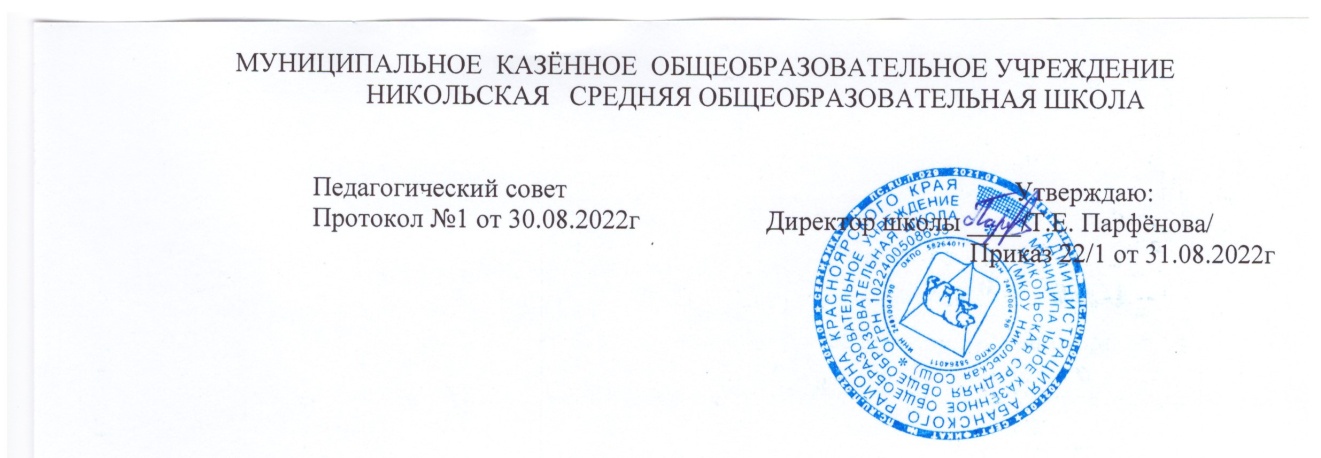 ДОПОЛНИТЕЛЬНАЯ ОБЩЕОБРАЗОВАТЕЛЬНАЯ ОБЩЕРАЗВИВАЮЩАЯ ПРОГРАММА ХУДОЖЕСТВЕННОЙ НАПРАЛВЕНОСТИ «Радуга» Автор составитель: педагог дополнительного образования Пашкевич  Олеся Викторовна с.Никольск 2022гПОЯСНИТЕЛЬНАЯ ЗАПИСКАПрограмма «Радуга» художественной направленности  разработана на основе следующих нормативных документов: Федеральный закон от 29.12.2012 №273 ФЗ образовании в Российской Федерации. Концепция развития дополнительного образования детей (Распоряжение Правительство РФ от (04.09.2014г.№1726-р). Письмо Минобрнауки России от 18.05.2018г№09-3243 «О направлении информации» (вместе с методическими рекомендациями на проектированию дополнительных общеразвивающих программ (включая разноуровневые программы) Актуальность программы: заключается в том, что у современных школьников ярко выражен интерес к танцевальному искусству, и мы, взрослые, должны сделать всё, чтобы приобщить детей к творческой деятельности. Вместе с детьми создаём ритмические импровизации, танцевальные композиции. Коллективные творческие проекты дети демонстрируют на  праздниках, концертах.Новизна:  состоит в том, что программой предусмотрено использование элементов гимнастики в процессе обучения и дальнейшее внедрение элементов акробатики в танцевальные постановки. Занятия по программе многофункциональны: это и средство общего развития ребенка, его индивидуально-психологических способностей, двигательных умений и навыков; форма взаимодействия, сотрудничества ребенка и педагога, опосредованная постижением мира танцевального искусства Цель: создание благоприятных условий для развития  творческой, духовно-нравственной личности средствами хореографического искусства.  Задачи программы:Образовательные: Обучение учащихся   двигательной активности, пластике движения, перевоплощения в музыкальный образ.Воспитательные Воспитание интереса и любви к музыке.Развивающие:Развитие музыкального этикета и культуры.Оздоровительные:Укрепление здоровья детей. Планированные результаты программы:  Личностные результаты:    - активно включаться в общение и взаимодействие со сверстниками на принципах уважения и доброжелательности, взаимопомощи и сопереживания;   - проявлять положительные качества личности и управлять своими эмоциями в различных (нестандартных) ситуациях и условиях;   - проявлять дисциплинированность, трудолюбие и упорство в достижении поставленных целей;   -  оказывать бескорыстную помощь своим сверстникам, находить с ними общий язык и общие интересы.      Метапредметными результатами освоения учащимися содержания программы по хореографическому воспитанию являются следующие умения:   -общаться и взаимодействовать со сверстниками на принципах взаимоуважения и взаимопомощи, дружбы и толерантности;  -находить ошибки при выполнении учебных заданий, отбирать способы их исправления;   -видеть красоту движений, выделять и обосновывать эстетические признаки в движениях человека;   -оценивать красоту телосложения и осанку, сравнивать их с эталонными образцами;   -управлять эмоциями при общении со сверстниками и взрослыми, сохранять хладнокровие, сдержанность и рассудительность.Направленность: дополнительной общеобразовательной общеразвивающей программы «Радуга»  художественная.                                                                                                                                                  Уровень программы:  стартовый.  Рассчитан, как правило, на учащихся 7 -16 лет. Состав группы 10-12 человек.                                                                                                                                                                  Форма обучения:  очная                                                                                                                                           Объем программы: рассчитан на 1 год, в период с сентября по май месяц учебного года.    Сроки реализации: освоения программы определяются содержанием программы и обеспечивают достижение планируемых результатов при режиме занятий: 1 год обучения,1 раз в неделю, по 1 академическому часу в неделю, 36 недель.           Обоснованность комплектования учебных групп: региональный компонент (изучение танцев) включает в себя виды различных упражнений для формирования правильной осанки, профилактика плоскостопия (разнообразные виды ходьбы), приемы игрового стренчинга, с вовлечением детей в художественно- исполнительскую деятельность.  Отличительная особенность: образовательный процесс имеет свои преимущества: занятия в свободное время; обучение организовано на добровольных началах всех сторон (дети, родители, педагоги); учащимся предоставляется возможность удовлетворения своих интересов и сочетания различных направлений и форм занятия. При работе с детьми учитываются  психологические особенности их возрастаУчебный планСодержание программы:Вводное занятие – 1 час. Рассказ  о новом плане работы  в учебном году. Повторение правил техники безопасности. Элементы классического танца – 6 часов. Теория.  Показ педагогом отдельных простых движений, выразительность движений корпуса, заключающуюся в его свободных наклонах, перегибах, в гармоничных переходах из одной позы в другую, в сочетании с движениями рук и головы. Беседы на эстетические и этические темы. Практика.  Развитие элементарных навыков координации движений, с помощью разнообразия работы рук, выполнение полностью экзерсиса у станка. Изучение новых позиций  ног III  и V , применением их в движении. Исполнение прыжков по I,  II и  III  позиций. Формирование навыков развития «баллона», то есть способности задерживаться в воздухе в определенной позе. Новые прыжки, такие как с двух на две ноги, с поджатыми ногами, и их роль в развитии прыжки. Приобретение формы рук и спины во время вращения: подскоки в повороте, туры, как в право, так и в лево. Элементы народно - сценического танца – 5 часов. Теория.  Беседы по истории традиций и обрядов. Рассказы о танцевальном русском народном творчестве, о характеристиках танцев  других народов, их отличие от исполнения  русских движений. Значение знаний о культуре других стран. Показ педагогом простейших элементы разных танцев. Показ костюмов  и рассказ о значении сценического костюма. Практика. Соединение  выученных движений в танцевальные комбинации. Усовершенствование исполнение дробей: двойные дроби, дроби в продвижении; присядок и вращение; «бегунок»,  « поджатие». «Веревочка» комбинируется с другими движениями: притопы, «ковырялочка», переступания. Использование рук во время исполнения того или иного элемента.  Приобретение манеры исполнения в « кадрильном»  шаге и хороводных элементах «гопак», « ползунец». Работа с кистями рук для использования в восточных и цыганских танцах.  Знакомство с простейшими элементами характерного экзерсиса у станка. Исполнение движений на середине в повороте. Усложнение хлопушек у мальчиков, их усовершенствование. обращение внимания на характер исполнения, этика общения с партнером. Партерная гимнастика – 4 часа. Теория.  Объяснение  необходимости при отсутствии  акробатических элементов в народном танце, их четкое исполнение и аккуратность, дисциплина при изучении. Обязательный показ педагогом всех изучаемых движений. Практика. В подготовку к исполнению  сложных элементов входит закачивание мышц рук и ног с помощью партерной гимнастики. Исполнение больших прыжков « стульчик», «ножницы»; «поджатые»; по диагонали и на месте. Изучение движения «колесо» и его усовершенствование в течение учебного года. Приобретение резкости и четкости в исполнении движения «ползунок» на одной, двух ногах и без рук, прыжки из присядки для усиления коленных суставов и развития «баллона», а также для дальнейшего изучения в конце года движений: «разножка», снизу, сверху, «щучка» снизу, сверху. Обучение движению «бочонок» по диагонали. Для укрепления пресса – движение «уголок» и «отжимания» на кулаках. Разучивание танцевальных номеров – 20 часов.  Постановка танцевальных номеров к мероприятиям различного уровня, концертам, фестивалям, конкурсам. Показателем уровня развития является не только выразительность и непосредственность движений под музыку, но и умение точно координировать движения с основными средствами музыкальной выразительности, способность к запоминанию и самостоятельному исполнению композиций, использование разнообразных видов движений в импровизации под музыку.   Условия  реализации программы:Материально-техническое обеспечение: Для полноценной реализации программы необходимо:   - создать условия для разработки проектов;- обеспечить удобным местом для индивидуальной и групповой работы;- обеспечить обучающихся программными средствами.Учебная аудитория для проведения лекционных и практических занятий оснащенная мебелью.Аппаратные средства:- Компьютер; основная конфигурация современного компьютера обеспечивает обучаемому мультимедиа-возможности: видеоизображение и звук. - Устройства для презентации: проектор, экран.- Локальная сеть для обмена данными.- Выход в глобальную сеть Интернет.- Колонки Дидактическое обеспечение:-  специализированные методические пособия;- плакаты моделей;- видеофильмы;  - оборудование;Информационное обеспечение:- профессиональная и дополнительная литература для педагога, учащихся, родителей;- наличие аудио-, видео-, фотоматериалов, Интернет – источников, плакатов (модели костюмов, изображение разных видов танцевальных движений)Кадровое обеспечение. Успешную реализацию программы обеспечивает педагог дополнительного образования, обладающий не только профессиональными знаниями, но и компетенциями в организации и ведении образовательной деятельности творческого объединения художественной  направленности. Сроки проведения итоговой промежуточной аттестации: конец мая.Методическое обеспечение программыНа занятиях используются различные методы обучения:- Объяснительно-иллюстративные (рассказ, объяснение, демонстрации, опыты, таблицы и др.) – способствуют формированию у учащихся первоначальных сведений об основных элементах производства, материалах, технике, технологии, организации труда и трудовой деятельности человека.- Репродуктивные (воспроизводящие) – содействуют развитию у учащихся умений и навыков.- Проблемно-поисковые (проблемное изложение, частично – поисковые, исследовательские) – в совокупности с предыдущими служат развитию творческих способностей обучающихся.Также в работе применяются разнообразные образовательные технологии – технология группового обучения, технология развивающего обучения, технология исследовательской деятельности, коммуникативная технология обучения, проектная и здровьесберегающая технологии.Основными формами работы: На занятиях используются различные формы работы: беседа, элементы классического танца; элементы народного танца, модерн-балета, джаз-танца, хип-хопа, диско, флэш-моба, батлы.       Особенностью организации образовательного процесса является проведение                           занятий в групповой форме с ярко выраженным индивидуальным подходом, чтобы создать оптимальные условия для их личностного развития. При комплектовании групп учитывается подготовленность и возрастные особенности учащихся. Вид занятий определен содержанием программы и предусматривает практические и теоретические занятия, соревнования и другие виды учебных занятий. На занятиях создана структура деятельности, создающая условия для физического развития воспитанников и предусматривающая их дифференциацию по степени одаренности. Алгоритм учебного занятия:– подготовительный этап (приветствие, подготовка учащихся к работе, организация начала занятия, создание психологического настроя, активизация внимания, объявление темы и цели занятия, проверка усвоения знаний предыдущего занятия)- основной этап (подготовка к новому содержанию, обеспечение мотивации и принятие учащимися цели учебно-познавательной деятельности; усвоение новых знаний и способов действий, обеспечение восприятия осмысления и первичного запоминания связей и отношений в объекте изучения; первичная проверка понимания изученного, установление правильности и осознанности усвоения нового учебного материала, выявление ошибочных или спорных представлений и их коррекция; применение пробных практических заданий; закрепление новых знаний-умений, способов действий и их применения, обобщение и систематизация знаний-умений; выявление качества и уровня овладения знаниями, самоконтроль, само коррекция знаний-умений и способов действий)- заключительный этап (анализ и оценка успешности достижения цели и задач, определение перспективы последующей работы; совместное подведение итогов занятия; рефлексия - самооценка учащимися своей работоспособности, психологического состояния, причин и способы устранения некачественной работы, результативности работы, содержания и полезности работы).Форма промежуточной аттестации Промежуточная аттестация проходит  в виде  контрольного  теста. Итоговая промежуточная аттестация проводится в форме концерта. Концерт является основной и конечной формой контроля знаний, умений, навыков и творческой самореализации учащихся.Формы и критерии оценки результативности определяются самим педагогом и заносятся в протокол (бланк ниже), чтобы можно было отнести обучающихся к одному из трех уровней результативности: высокий, средний, низкий.Оценочными критериями результативности обучения также являются:- критерии оценки уровня теоретической подготовки обучающихся: соответствие уровня теоретических знаний программным требованиям; широта кругозора; свобода восприятия теоретической информации; развитость практических навыков работы со специальной литературой, осмысленность и свобода использования специальной терминологии; - критерии оценки уровня практической подготовки обучающихся: соответствие уровня развития практических умений и навыков программным требования; свобода владения специальным оборудованием и оснащением; качество выполнения практического задания; технологичность практической деятельности; - критерии оценки уровня развития обучающихся детей: культура организации практической деятельности: культура поведения; творческое отношение к выполнению практического задания; аккуратность и ответственность при работе; развитость специальных способностей.Мониторинг результатов обучения детей по дополнительной общеобразовательной общеразвивающей программеХудожественной  направленности«Радуга»за _____/_____ учебный годКАЛЕНДАРНЫЙ УЧЕБНЫЙ ПЛАНСписок литературы для педагогаАнтропова Л.В. Теория и методика преподавания классического танца.- Орел: ОГИИК, 2000г;Головина С.Н, Григорьевич Ю.Н, «Там, где рождается танец». М., 1997г.;Ерохина «Школа танцев для детей»- М.: Искусство, 2000г.;Заикин Н.В « Областные особенности народного танца» М 2020г.;Интернет-ресурсы, CD;Костровицкая Л.В, Писарев Н.В «Школа классического танца»-М.: Искусство, 2018г.;Примерные программы внеурочной деятельности. Начальное и основное образование – М. Просвещение, 2010.Барышникова Т. Азбука хореографии. - СПб., 2019г; Резникова З.П «Встаньте, дети, встаньте в круг…»-М.:Советская Россия,1976г.; Роот З. Танцы в начальной школе. – М.: Айрис-пресс, 2006. 5. Мошкова Е.И. Ритмика и бальные танцы. Программа для общеобразовательных учреждений – М., «Просвещение»,2020г;«Сюжетные танцы»- библиотека художественной самодеятельности.www.wikipedia.ruwww.nsportal.ruwizvalley.narod.ruПриложение1.Тест промежуточной аттестации за первое полугодие для младшей группы. 1. Хореография это:	А) вокальное искусствоБ) танцевальное искусствоВ) изобразительное искусство2. Богиня танца:А) Мая ПлисецкаяБ) Айседора ДунканВ) Терпсихора 3.  Одним из современных танцев является:А) хороводБ) полькаВ) хип-хоп5. Что является опорой для танцовщика:А) обручБ) полкаВ) станок6. «Мостик», «свечка». «затяжка», «ласточка» - эти упражнения относятся к:А) растяжкеБ) акробатикеВ) классическому танцу7. В I позиции ног:А) ступни находятся на одной линии, но между пятками расстояние, равное длиныстопыБ) ступни соединены пятками, образуя одну линиюВ) ступни выворотное примыкают одна к другой, носок одной ноги соприкасается спяткой другой ноги8. Позиция рук, в которой руки подняты вверх, образуя овал над головой,ладони повернуты вниз:А) IIБ) IIIВ) подготовительное положение9. Движения бедрами по восьмерке характерно для:А) русского танцаБ) классического танцаВ) танца samba (самба)10. Экзерсис у станка – одна из составляющих урока:А) музыкиБ) хореографииВ) физкультурыОценочные критерии.Приложение 2.Тест промежуточной аттестации за первое полугодие для  старшей  группы.1. Мариус Петипа был:А) композиторомБ) балетмейстеромВ) сценаристом2. Координация – это.:А) подготовительное упражнениеБ) одновременная работа рук и ногВ) согласованная работа рук, ног, головы, корпуса3. Носки вместе, пятки разведены в сторону – это позиция:А) классического танцаБ) народного танцаВ) бального танца.4. Прыжок changement de pieds (шажман дэ пье) выполняется:А) с одной ноги на другуюБ) с двух ног на одну ногуВ) с двух ног на две ноги5. Упражнение «припадание» - характерно для:А) народного танцаБ) contemporary (контемпорари)В) hip – hop (хип-хопа)6. Parterre (партер) в хореографии – это:А) прыжкиБ) движения на пальцахВ) движения по полу7. Streh (стрейч) – это:А) выпадБ) растяжкаВ) наклон8. Импровизация переводится с латинского, как:А) спокойный, размеренныйБ) понятныйВ) неожиданный, внезапный9. Ecarte (экарте) – это:А) поза классического танцаБ) прыжок из народного танцаВ) движение hip – hop (хоп – хоп) танца10. С какого возрасте начинается уменьшение эластичности мышечно – связочного аппарата человека:А) с двух летБ) с пяти летВ) с четырнадцати летОценочные критерии. Возвраст обучающихся: 7-16 лет Срок реализации : 1 год №п/пНаименование раздела, темыКоличество часовКоличество часовКоличество часовФормы аттестации/контроля№п/пНаименование раздела, темыВсегоТеорияПрактикаФормы аттестации/контроля1.Вводное занятие11--2.Элементы классического танца624-3.Элементы народно- сценического танца514-4.Партерная гимнастика413-5Разучивание танцевальных номеров20218Концерты Фестивали Конкурсы 6 ИТОГО:36729Показатели (оцениваемые параметры)Показатели (оцениваемые параметры)КритерииКритерииСтепень выраженности оцениваемого качестваВозможное количество балловВозможное количество балловМетоды диагностикиТеоретическая подготовка обучающихсяТеоретическая подготовка обучающихсяТеоретическая подготовка обучающихсяТеоретическая подготовка обучающихсяТеоретическая подготовка обучающихсяТеоретическая подготовка обучающихсяТеоретическая подготовка обучающихсяТеоретическая подготовка обучающихсяТеоретические знания по основным разделам тематического плана программыТеоретические знания по основным разделам тематического плана программыСоответствие теоретических знаний учащегося программным требованиямСоответствие теоретических знаний учащегося программным требованиям-низкий уровень (учащийся овладел менее чем ½ объема знаний, предусмотренных программой);-средний уровень (объем усвоения знаний составляет более ½);-высокий уровень (учащийся освоил  практически весь объем знаний, предусмотренных программой за конкретный период)1-45-89-101-45-89-10Наблюдение, тестирование Владение специальной терминологиейВладение специальной терминологиейОсмысленность и правильность использования специальной терминологииОсмысленность и правильность использования специальной терминологиинизкий уровень (учащийся, как правило, избегает употребления специальной терминологии);-средний уровень (учащийся сочетает специальную терминологию в бытовой);-высокий уровень (специальные термины  употребляет осознанно и в полном соответствии с их содержанием)1-45-89-101-45-89-10Собеседование, наблюдениеПрактическая подготовка обучающихся Практическая подготовка обучающихся Практическая подготовка обучающихся Практическая подготовка обучающихся Практическая подготовка обучающихся Практическая подготовка обучающихся Практическая подготовка обучающихся Практическая подготовка обучающихся Практические умения и навыки, предусмотренные программой ( по основным разделам учебно-тематического плана).Практические умения и навыки, предусмотренные программой ( по основным разделам учебно-тематического плана).Соответствие практических учений и навыков учащегося программным требованиямСоответствие практических учений и навыков учащегося программным требованиямНизкий уровень:(учащийся овладел менее чем ½ объема знаний, предусмотренных программой) Средний уровень (объем усвоения знаний составляет более ½);Высокий уровень: (учащийся освоил практически весь объем знаний, предусмотренных программой за конкретный период)1-45-89-10Творческий экзамен виде открытого занятияТворческий экзамен виде открытого занятияТворческие навыки Творческие навыки Креативность выполнения заданий Уровень исполнительского мастерства (чистота исполнения , синхронность), художественная выразительность низкий уровень(обучающийся в состоянии выполнять лишь простейшие практические задания;допускает грубые ошибки  в исполнении изученных танцевальных композиций, неумение анализировать  и исправлять допущенные ошибки)средний уровень, (выполняет практические задания на уровне образца,допускает некоторую неточность, небрежность, незначительные ошибки)высокий уровень(выполняет практические задания с элементами творчества; знает особенности взаимодействия с партнерами на сцене владеет навыками музыкально-пластического интонирования; умеет без ошибок исполнять изученные танцы)низкий уровень(обучающийся в состоянии выполнять лишь простейшие практические задания;допускает грубые ошибки  в исполнении изученных танцевальных композиций, неумение анализировать  и исправлять допущенные ошибки)средний уровень, (выполняет практические задания на уровне образца,допускает некоторую неточность, небрежность, незначительные ошибки)высокий уровень(выполняет практические задания с элементами творчества; знает особенности взаимодействия с партнерами на сцене владеет навыками музыкально-пластического интонирования; умеет без ошибок исполнять изученные танцы)1-45-89-10Участие в конкурсах, фестиваляхУчастие в конкурсах, фестиваляхМетапредметные результаты Метапредметные результаты Метапредметные результаты Метапредметные результаты Метапредметные результаты Метапредметные результаты Метапредметные результаты Метапредметные результаты Сравнение, анализ, обобщение, нахождение ассоциативных связей между произведениями разных видов искусстваУмения наблюдать за разнообразными явлениями жизни, искусства и оценивать их;выявлять особенности взаимодействия хореографии с другими видами искусства (литература, изобразительное  искусство, театр и др.);Умения наблюдать за разнообразными явлениями жизни, искусства и оценивать их;выявлять особенности взаимодействия хореографии с другими видами искусства (литература, изобразительное  искусство, театр и др.);низкий уровень(обучающийся не различает предлагаемые для анализа произведения, или не может обосновать свой выбор суждением, лексический запас минимален)средний уровень(правильно оценивает предлагаемые произведения, но не может обосновать свой выбор развернутым суждением, лексический запас, средний;высокий уровень(правильно оценивает предлагаемые произведения, обосновывает свой выбор развернутым суждением, правильно использует лексический материал, правильно трактует сюжетную линию танца; произведение живописи и др.)низкий уровень(обучающийся не различает предлагаемые для анализа произведения, или не может обосновать свой выбор суждением, лексический запас минимален)средний уровень(правильно оценивает предлагаемые произведения, но не может обосновать свой выбор развернутым суждением, лексический запас, средний;высокий уровень(правильно оценивает предлагаемые произведения, обосновывает свой выбор развернутым суждением, правильно использует лексический материал, правильно трактует сюжетную линию танца; произведение живописи и др.)1-45-89-10Наблюдение, анкетирование,устные и письменные заданияНаблюдение, анкетирование,устные и письменные заданияХудожественные результатыХудожественные результатыХудожественные результатыХудожественные результатыХудожественные результатыХудожественные результатыХудожественные результатыХудожественные результатыХудожественно-эстетический  вкус, проявляющийся в эмоционально-ценностном отношении к искусствуУмения высказывать личностно-оценочные суждения о роли искусства в жизниУмения высказывать личностно-оценочные суждения о роли искусства в жизнинизкий уровень(оценка ограничивается словами: "нравится", "не нравится")средний уровень(замечает наиболее яркие, интересные моменты и строит на этом свои суждения и оценки)высокий уровень(оценки и суждения отличаются самостоятельностью, образностью,  оригинальностью языка)низкий уровень(оценка ограничивается словами: "нравится", "не нравится")средний уровень(замечает наиболее яркие, интересные моменты и строит на этом свои суждения и оценки)высокий уровень(оценки и суждения отличаются самостоятельностью, образностью,  оригинальностью языка)1-45-89-10НаблюдениеНаблюдениеАнализ и рефлексияСпособность оценивать себя адекватно реальным достижениямСпособность оценивать себя адекватно реальным достижениям-постоянно завышенная/заниженная самооценка-периодически завышенная/заниженная самооценка-адекватная самооценка-постоянно завышенная/заниженная самооценка-периодически завышенная/заниженная самооценка-адекватная самооценка1-45-89-10Анкетирование метод незаконченного предложенияАнкетирование метод незаконченного предложенияИнтерес к занятиям в детском объединенииОсознанное участие ребенка в освоении образовательной программыОсознанное участие ребенка в освоении образовательной программынизкий уровень:(интерес к занятиям продиктован ребенку извне)средний уровень(интерес периодически поддерживается самим ребенком)высокий уровень(интерес постоянно поддерживается самим ребенком)низкий уровень:(интерес к занятиям продиктован ребенку извне)средний уровень(интерес периодически поддерживается самим ребенком)высокий уровень(интерес постоянно поддерживается самим ребенком)1-45-89-10АнкетированиеАнкетированиеN п/пМесяцЧислоВремя проведения занятияФорма занятияКол-во часовТема занятияМесто проведенияФорма контроляВводное занятие – 1 час. Вводное занятие – 1 час. Вводное занятие – 1 час. Вводное занятие – 1 час. Вводное занятие – 1 час. Вводное занятие – 1 час. Вводное занятие – 1 час. Вводное занятие – 1 час. Вводное занятие – 1 час. 114.00-15.00 Очная 1Давайте познакомимся!Актовый зал Наблюдения Элементы классического танца – 6 часов.Элементы классического танца – 6 часов.Элементы классического танца – 6 часов.Элементы классического танца – 6 часов.Элементы классического танца – 6 часов.Элементы классического танца – 6 часов.Элементы классического танца – 6 часов.Элементы классического танца – 6 часов.Элементы классического танца – 6 часов.214.00-15.00Очная1Азбука танца Актовый залНаблюдения314.00-15.00Очная1Упражнения на развитие музыкально-ритмических навыков.Актовый залНаблюдения414.00-15.00Очная1Упражнение с предметами Актовый залНаблюдения514.00-15.00Очная1Азбука танцаАктовый залНаблюдения614.00-15.00Очная1Упражнения на развитие музыкально-ритмических навыков.Актовый залНаблюдения714.00-15.00Очная1Танцевальные элементы и композиции.Актовый залНаблюденияЭлементы народно -  сценического танца – 5 часов Элементы народно -  сценического танца – 5 часов Элементы народно -  сценического танца – 5 часов Элементы народно -  сценического танца – 5 часов Элементы народно -  сценического танца – 5 часов Элементы народно -  сценического танца – 5 часов Элементы народно -  сценического танца – 5 часов Элементы народно -  сценического танца – 5 часов Элементы народно -  сценического танца – 5 часов 814.00-15.00Очная1Постановка танца - этюда: 1«Олени.Актовый залНаблюдения914.00-15.00Очная1У1пражнение для развития чувства ритма «Бубен на двоих», «Чудесные ложки».Актовый залНаблюдения1014.00-15.00Очная1Знакомство с новогодними  танцами: «Льдинки»,  «Подснежники», «Цветочная поляна».Актовый залНаблюдения1114.00-15.00Очная1Коллективно – порядковые упражнения: «Зеркало».Актовый зал Наблюдения1214.00-15.00Очная1Упражнение на ориентирование в пространстве «Рисунок танца» Актовый залНаблюденияПартерная гимнастика – 4 часаПартерная гимнастика – 4 часаПартерная гимнастика – 4 часаПартерная гимнастика – 4 часаПартерная гимнастика – 4 часаПартерная гимнастика – 4 часаПартерная гимнастика – 4 часаПартерная гимнастика – 4 часаПартерная гимнастика – 4 часа1314.00-15.00Очная1«Танцуем все!»Актовый залНаблюдения1414.00-15.00Очная1Коллективно – порядковые упражнения: «Зеркало».Актовый залНаблюдения1514.00-15.00Очная1Танцевальные движения с воображаемым предметом: «Мячики» Актовый залНаблюдения1614.00-15.00Очная1Музыкальные ролевые игры: «Пойдем в гости»Актовый залНаблюденияРазучивание танцевальных номеров – 20 часовРазучивание танцевальных номеров – 20 часовРазучивание танцевальных номеров – 20 часовРазучивание танцевальных номеров – 20 часовРазучивание танцевальных номеров – 20 часовРазучивание танцевальных номеров – 20 часовРазучивание танцевальных номеров – 20 часовРазучивание танцевальных номеров – 20 часовРазучивание танцевальных номеров – 20 часов1714.00-15.00Очная1Изучения северного сюжетного танца «Радость тундры».Актовый залНаблюдения1814.00-15.00Очная1Коллективно – порядковые упражнения: «Узоры».Актовый залНаблюдения1914.00-15.00Очная1Постановка эстрадного танца: «Стиляги»Актовый залНаблюдения2014.00-15.00Очная1Контрольный тест за первое полугодие Актовый залАнкетирование 2114.00-15.00Очная1Упражнения для развития чувства ритма с предметами: «Флажки»Актовый залНаблюдения2214.00-15.00Очная1Упражнение с музыкальными инструментамиАктовый залНаблюдения2314.00-15.00Очная1Элементы русского хоровода.Актовый залНаблюдения2414.00-15.00Очная1Музыкальная  игра «Зайди в домик»Актовый залНаблюдения2514.00-15.00Очная1Изучение элементов русского танца. Актовый залНаблюдения2614.00-15.00Очная1Рисунок танца.Актовый залНаблюдения2714.00-15.00Очная1Азбука танца.Актовый залНаблюдения2814.00-15.00Очная1Постановка украинского танца.Актовый залУчастие в конкурсах 2914.00-15.00Очная1«Танцуем все!»Актовый залНаблюдения3014.00-15.00Очная1Упражнения на ориентирования в пространстве с предметами.Актовый залНаблюдения3114.00-15.00Очная1Коллективно-порядковые упражнения: «Часики», «Мячики»Актовый залНаблюдения3214.00-15.00Очная1Танцевальные элементы:Актовый залНаблюдения3314.00-15.00Очная1Музыкальная игра: «Займи домик»Актовый залНаблюдения3414.00-15.00Очная1Основные элементы бального  танца  «Самбо»Актовый залНаблюдения3514.00-15.00Очная1Коллективно-порядковые упражнения: Актовый залНаблюдения3614.00-15.00Очная1Итоговая промежуточная аттестация в виде концерта. Актовый залУчастие в концертах 9-10 правильных ответовРезультат высокий -        оценка 58-7 правильных ответовРезультат средний -       оценка 46 правильных ответовРезультат удовлетворительный - оценка 35 и менее правильных ответовРезультат неудовлетворительный –оценка 29-10 правильных ответовРезультат высокий -        оценка 58-7 правильных ответовРезультат средний -       оценка 46 правильных ответовРезультат удовлетворительный - оценка 35 и менее правильных ответовРезультат неудовлетворительный –оценка 2